Valmieras Gaujas krastavidusskola - attīstības centrsLATVIJASSAVVAĻASDZĪVNIEKI 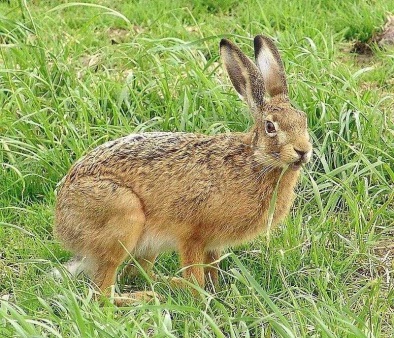 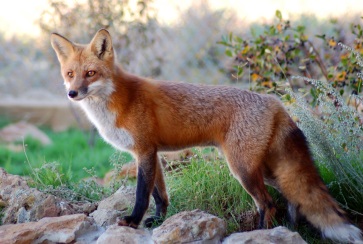 Metodiskais materiāls dabaszinību stundās izglītojamiem ar garīgās attīstības traucējumiemEgita Eglīte2018./2019. m.g.Materiāls izveidots un paredzēts 1. un 2. klases izglītojamiem ar garīgās attīstības traucējumiem.Metodiskā materiāla mērķis: veidot priekšstatu par Latvijas dzīvniekiem, nostiprinot mācīto tēmu „Latvijas savvaļas dzīvnieki.”Metodiskā materiāla uzdevums: 1. Radīt interesi strādājot ar materiālu dabaszinību stundās.2. Paplašināt priekšstatu par savvaļas dzīvniekiem.3. Veidot priekšstatu par savvaļas dzīvnieku ikdienas dzīvi.Sasniedzamais rezultāts:uzdevums – darbs ar attēliem (viegls uzdevums, skolēniem apgūstot jaunu tēmu)Sakārtot attēlus secībā no mazākā dzīvnieka (dabā) līdz lielākam (dabā) savvaļas dzīvniekam.Zem attēla nolikt plakātiņu, kā sauc šo dzīvnieku.!!! Pēc izglītojamā spējām! Uzrakstīt dzīvnieka nosaukumu pašam uz lapas (burtnīcā).uzdevums – burtu juceklis (vidējas grūtības pakāpes  uzdevums), ar pēctecību.Atrast burtu juceklī 14 savvaļas dzīvnieku nosaukumus.Blakus juceklim ir saraksts (tabula) ar vārdiem - nosaukumiem, kuri ir jāsameklē. Atrastos vārdus izsvītrot no saraksta.uzdevums -  krustvārdu mīkla (vidēji sarežģīts uzdevums), ar pēctecību.Jāuzraksta 12 dzīvnieka nosaukumi, kurus redz attēlā . ( → vertikāli  ↓ horizontāli )